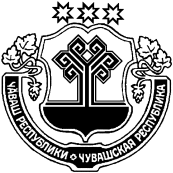          О внесении изменения в постановление  администрации Михайловского сельского поселения  Цивильского района Чувашской Республики от 21 декабря 2018 года  № 65   «О закреплении  полномочий администратора доходов бюджета  Ми сельского поселения  Цивильского района Чувашской Республики»В соответствии со статьями 9 и 21 Бюджетного кодекса Российской Федерации, приказом Министерства финансов Российской Федерации от 12 октября 2020 г. №236 н  «О внесении изменений в коды (перечни кодов) бюджетной классификации Российской Федерации на 2021 год (на 2021 год и на плановый период 2022 и 2023 годов), утвержденные приказом Министерства финансов Российской Федерации от 8 июня 2020 г. №99 н»  администрация Михайловского сельского поселения ПОСТАНОВЛЯЕТ:          1.Внести   в постановление  администрации Михайловского сельского поселения  Цивильского района Чувашской Республики от 21 декабря 2018 года  № 65   «О закреплении полномочий администратора доходов бюджета  Михайловского  сельского поселения Цивильского района»  (с изменениями от  20.12.2019 г. № 69,  от 27.12.2019 г. № 72, от 19.02.2020 г. №  03, от 24.03.2020 г. № 08, от 22.04.2020 г. № 15) следующее изменение :В пункте 2 в коды доходов бюджетной классификации  дополнить позицию:Контроль за выполнением настоящего постановления оставляю за собой.Глава администрации Михайловского сельского поселения                                                       Г.И.НиколаевЧĂВАШ  РЕСПУБЛИКИÇЕРПУ РАЙОНĚ ЧУВАШСКАЯ  РЕСПУБЛИКА ЦИВИЛЬСКИЙ   РАЙОН  МИХАЙЛОВКА  ЯЛ ПОСЕЛЕНИЙĚН АДМИНИСТРАЦИЙЕ                     ЙЫШАНУ  2021  с. июнĕн  08 -мĕшĕ  20- №                Михайловка     ялě АДМИНИСТРАЦИЯМИХАЙЛОВСКОГО  СЕЛЬСКОГОПОСЕЛЕНИЯ            ПОСТАНОВЛЕНИЕ     08 июня   2021 г. №  20            деревня    Михайловка«99311715030101501150Инициативные платежи, зачисляемые в бюджеты  сельских поселений (проекты по организации водоснабжения и водоотведения для населения)Инициативные платежи, зачисляемые в бюджеты  сельских поселений (проекты по организации водоснабжения и водоотведения для населения)99311715030101502150Инициативные платежи, зачисляемые в бюджеты  сельских поселений (проекты осуществления капитального ремонта (ремонта) в отношении автомобильных дорог общего пользования местного значения)Инициативные платежи, зачисляемые в бюджеты  сельских поселений (проекты осуществления капитального ремонта (ремонта) в отношении автомобильных дорог общего пользования местного значения)99311715030101503150Инициативные платежи, зачисляемые в бюджеты  сельских поселений (проекты  по устройству детских и спортивных площадок, зон отдыха)Инициативные платежи, зачисляемые в бюджеты  сельских поселений (проекты  по устройству детских и спортивных площадок, зон отдыха)99311715030101504150Инициативные платежи, зачисляемые в бюджеты  сельских поселений (проекты  по благоустройству кладбищ (мест захоронения), в том числе устройство сооружений похоронного назначения)Инициативные платежи, зачисляемые в бюджеты  сельских поселений (проекты  по благоустройству кладбищ (мест захоронения), в том числе устройство сооружений похоронного назначения)99311715030101505150Инициативные платежи, зачисляемые в бюджеты  сельских поселений (проекты  по благоустройству береговых зон водоемов, в том числе в целях обеспечения противопожарной безопасности))Инициативные платежи, зачисляемые в бюджеты  сельских поселений (проекты  по благоустройству береговых зон водоемов, в том числе в целях обеспечения противопожарной безопасности))99311715030101506150Инициативные платежи, зачисляемые в бюджеты  сельских поселений (проекты   по благоустройству и ремонту памятников)Инициативные платежи, зачисляемые в бюджеты  сельских поселений (проекты   по благоустройству и ремонту памятников)99311715030101507150Инициативные платежи, зачисляемые в бюджеты  сельских поселений (проекты  по электромонтажным работам уличного освещения)Инициативные платежи, зачисляемые в бюджеты  сельских поселений (проекты  по электромонтажным работам уличного освещения)99311715030101508150Инициативные платежи, зачисляемые в бюджеты  сельских поселений (проекты по благоустройству улиц населенных пунктов, дворовых территорий многоквартирных домов, тротуаров, соединяющих дворовые территории и объекты социально-культурной сферы)Инициативные платежи, зачисляемые в бюджеты  сельских поселений (проекты по благоустройству улиц населенных пунктов, дворовых территорий многоквартирных домов, тротуаров, соединяющих дворовые территории и объекты социально-культурной сферы)